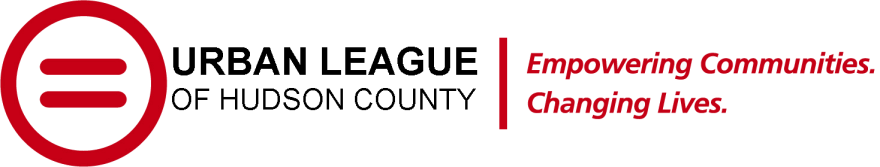 NEW October, 2022-June, 2023 2022-2023 Virtual/Onsite Training                                                                                                                                                                                      Virtual Trainings will be offered via Zoom & Onsite:                                                                                     Please log into your NJCCIS account to register!                                                                                                                                                                                                                                                                                                                                                                English & Spanish                                                                                                                                            Time: 9:00 am – 1:00 pm                                                                                             Saturday October 29, 2022      Working With Challenging Children: Going from at risk to resilient; Looking at the reasons for children's problem behavior and what the role of the teacher is in helping the child succeed and become part of the learning community.  Class ID: 99215/Event #:132494  Spanish  - Working with Challenging ChildrenTrabajando Con Los Niños Desafiantes: Pasar de estar en riesgo a ser resiliente; analizar las razones de la conducta problemática de los niños y cuál es el papel del maestro para ayudarlo a tener éxito y convertirse en parte de la comunidad de aprendizaje.Class ID: 103192/Event #: 132495Saturday November 19 2022 Inspiring Language Development and Math through Physical Activities in Young Children:  Physical Activity keeps children and adults healthy. It can be challenging getting enough physical activity during the day. We will be looking at how are we encouraging children’s gross motor play while developing language and vocabulary.  Class ID: 102111/Event #: 132496 Spanish  - Inspiring Physical Activity in Young Children 	Inspirando el Desarrollo del Lenguaje y las Matemáticas a través de Actividades 	Físicas en Niños Pequeños: La actividad física mantiene saludables a niños y adultos. 	Puede ser un reto hacer suficiente actividad física durante el día. Veremos cómo estamos 	fomentando el juego de motricidad gruesa de los niños mientras desarrollan el lenguaje y 	el vocabulario.Class ID: 103193/Event #:132497Saturday December 17, 2022Using the Classroom Environment to Enhance Vocabulary and Language Development.  This workshop will focus on the importance of creating and maintaining a developmentally appropriate early childhood classroom, birth through five years old. Class ID:  104744 /Event #: 132571Spanish  - Using the Classroom Environment to Enhance Vocabulary and Language Development	Uso del Salón de Clases para Mejorar el Desarrollo del Vocabulario y el Lenguaje:	Este taller se centrará en la importancia de crear y mantener un salón de clases para la 	primera infancia apropiado para el desarrollo, desde el nacimiento hasta los cinco años.Class ID: 104745/Event # 132572Saturday January 28, 2023Extending the Story: Integrating the Performing Arts and LearningLearn how to use drama, creative movement, and puppetry and music techniques to prepare early learners to experience a new book and help them gain greater comprehension of literature by extending the story. Through children books they can learn about their world, natural science and math while fostering emergent literacy skills, positive social behavior, and conflict management. Class ID: 104746/ Spanish - Extending the Story: Integrating the Performing Arts and Learning	Extendiendo la Historia: Integrando las Artes Escénicas y el Aprendizaje	Aprenda a usar el teatro, el movimiento creativo y las técnicas de títeres y música para 	preparar a los aprendices tempranos para experimentar un nuevo libro y ayudarlos a 	obtener una mayor comprensión de la literatura al ampliar la historia. A través de libros 	para niños, pueden aprender sobre su mundo, ciencias naturales y matemáticas mientras 	fomentan habilidades de alfabetización emergentes, comportamiento social positivo y 	manejo de conflictos.Class ID: Saturday February 25, 2023Teaching Problem Solving, Critical Thinking and Creativity:  Children need guidance in learning to play nicely. When children bite, grab, hit, and push while playing they are not playing nicely. By providing guideline and support they can play and be mindful of their peer’s feelings.  When children develop problem solving skills as well as critical thinking, they are more capable of solving their ow problems and less negative behavioral  situations occur. Class ID: 10211332498Spanish  - Teaching Problem Solving, Critical Thinking and CreativityEnseñanza de Resolución de Problemas, Pensamiento Crítico y Creatividad: Los niños necesitan orientación para aprender a jugar bien. Cuando los niños muerden, agarran, golpean y empujan mientras juegan, no están jugando bien. Al proporcionar pautas y apoyo, pueden jugar y ser conscientes de los sentimientos de sus compañeros             Class ID: 103195Saturday March 25, 2023 	Musical Moments: Using Music to Explore Math in Children’s Literature  In this interactive workshop, participants will learn how to tap into young children’s love of music and stories to spark meaningful exploration of math concepts. Class ID:Spanish  - Musical Moments: Using Music to Explore Math in Children’s Literature  Momentos Musicales: Uso de la Música para Explorar las Matemáticas en la Literatura Infantil:	En este taller interactivo, los participantes aprenderán cómo aprovechar el amor de los 	niños pequeños por la música y las historias para generar una exploración significativa de 	los conceptos matemáticos.Class ID Saturday April 22, 2023The Power of Words: Building the Vocabulary of Infants, Toddlers and Preschoolers.  “Developing Strategies for having conversations with children” Conversations should be meaningful, engaging and the child should be given time to respond.  Class ID: 104717Event #:132502Spanish  - Building Children’s Vocabulary through Conversation and StorytellingDesarrollar el Vocabulario de los Niños Hablando con los niños: Desarrollar estrategias para tener conversaciones con los niños. Las conversaciones deben ser significativas, comprometidas y el niño debe tener tiempo para responder. Class ID: 99223/Event #: 127994                                                    Saturday May 13, 2023Vocabulary Development:  There are different ways to encourage vocabulary usage in children. Using books many times throughout the day. Highlighting new words to use and repeat during the day. Brainstorming how to introduce, display, and use new words throughout the learning areas.  Class ID: 102116/Event #: 132504Spanish  - Vocabulary DevelopmentDesarrollo de Vocabulario: Hay diferentes maneras de fomentar el uso de vocabulario en los niños. Usando libros muchas veces a lo largo del día. Destacando nuevas palabras para usar y repetir durante el día. Lluvia de ideas sobre cómo introducir, mostrar y usar palabras nuevas en todas las áreas de aprendizaje. Class ID: 99224/Event #:132505Saturday June 24, 2023Understanding and Developing High Self-Esteem in Young Children. This workshop presenter will focus on the importance of developing, enhancing the self-esteem in young children. Positive ways that teachers can build positive relationships with children will be explored. Class ID: 104753/Event #: 132580Spanish - Understanding and Developing High Self-Esteem in Young Children	Comprender y Desarrollar una Alta Autoestima en Niños Pequeños:	El presentador de este taller se centrará en la importancia de desarrollar y mejorar la 	autoestima en los niños pequeños. Se explorarán formas positivas en que los maestros 	pueden construir relaciones positivas con los niños.Class ID: 104755/Event #:132582Saturday July 29, 2023            Inclusion: Including Children with Special Needs into Your Classroom          This workshop will give teachers important ideas and tools to enable them to include all                       children into the developmentally appropriate classroom.           Class ID: 104757/Event #: 132584         Spanish - Inclusion: Including Children with Special Needs into your Classroom         Inclusión: Incluir Niños con Necesidades Especiales en su Salón de Clases:        	Este taller les dará a los maestros ideas y herramientas importantes para permitirles 	incluir todos niños en el salón de clases apropiado para su desarrollo.Class ID: 104758/Event #: 132585Saturday August 12, 2023            Play-Based Learning: What It Is and Why It Should Be a Part of Every Classroom            Renowned psychologist and child development theorist, Jean Piaget, was quoted in his 	last years as saying “Our Real problem is - what is the goal of education? Are we forming 	children that are only capable of learning what is already known? Or should we try 	developing creative and innovative minds, capable of discovery from preschool age 	on, throughout life?” (https://www.britannica.com/biography/Jean-Piaget) 	Let’s examine a play-based approach in the early childhood classroom. 	Class ID: 104759/Event #:132586            Spanish - Play-Based Learning: What It Is and Why It Should Be a Part of Every 	ClassroomAprendizaje Basado en el Juego: Qué es y Por Qué Debería ser Parte de                       Cada Salón de 	            El renombrado psicólogo y teórico del desarrollo infantil, Jean Piaget, fue citado en sus 	últimos años diciendo: “Nuestro verdadero problema es: ¿cuál es el objetivo de la 	educación? ¿Estamos formando niños que sólo son capaces de aprender lo que ya saben? 	¿O deberíamos tratar de desarrollar mentes creativas e innovadoras, capaces de descubrir 	desde la edad preescolar en adelante, durante toda la vida?” 	(https://www.britannica.com/biography/Jean-Piaget)	Examinemos un enfoque basado en el juego en el aula de la primera infancia.	Class ID: 104760/Event #:132587